Сведения о текущих (оставшихся) объемах лимитов по банкам-партнерам по состоянию на 01.01.2017г.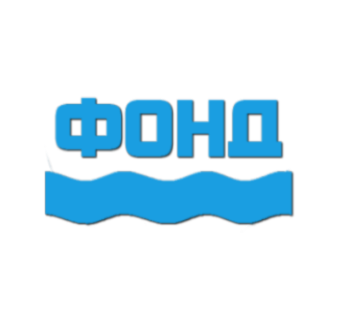 Некоммерческая организация«Фонд содействия кредитованию субъектов малого и среднего предпринимательства Амурской области»Наименование банка-партнераОбъем лимита поручительства всего (тыс.руб.)Остаток лимита поручительства (тыс.руб.)ПАО «Сбербанк России»97 000 49 188,3ПАО «Сбербанк России» (банковские гарантии)23 00013 000АО «Россельхозбанк»215 000 11 342,6«Азиатско-Тихоокеанский Банк» (ПАО)60 000 12 825Банк ВТБ 24 (ПАО) 125 700 15 433,5ПАО «Промсвязьбанк»47 500 22 800ПАО «Промсвязьбанк» (банковские гарантии)7 5004 950АО «ТЭМБР-БАНК»10 000 10 000ПАО «БИНБАНК» 20 00020 000ПАО «Дальневосточный банк» 20 00016 150АО «Солид Банк»4 0004 000ООО «Крона - Банк»10 00010 000Нераспределенный резерв5 3005 300ИТОГО645 000 194 989,4